Press Contact: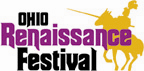 Cheryl Bucholtz, VP/MarketingP: (513) 897-7000, Ext. 242M: (937) 402-1035E: ohio@renfestival.comEnjoy dozens of savory offerings at the 2015 Ohio Renaissance FestivalJuly 24, 2015. . .HARVEYSBURG, Ohio. . .Where else can you enjoy a nearly two pound giant, roasted turkey leg but the Ohio Renaissance Festival! The festival offers dozens of savory offerings and delicious new menu items this year. New this year!DaVinci’s Pizza will feature pizza by the slice or pie, meatball hoagies, calzones, and pizza subs. Desserts will include cheesecake and tiramisu. DaVinci’s Pizza will be located to the right of the Front Gate entrance in the Bard’s Lane area. The Minstrel’s Grove area will feature a new booth selling fresh made Bourbon Chicken. Old fashioned kettle corn will be available next to DaVinci’s Pizza in The Corn Crib. Made fresh, enjoy a treat that’s easy to walk around with.  A Wall o’ Cider featuring eight flavors of Woodchuck Hard Cider on draft will be at the Aleing Knight Pub. Some flavors will rotate each weekend so be sure to try them all! Returning menu favorites will satisfy taste buds, too. Giant roasted turkey legs, bread bowl soups and stews, chicken and fries, fish and chips, meat pies, and King’s weenies are just a few of the entrees. Delectable desserts include brownies sundaes, hot apple dumplings, and delicious chocolate chip cookies. Quench your thirst with water, soft drinks, hot teas and coffees, and a variety of beers, ales, ciders, and wines.   The festival will also host wine tastings at the Jouster’s Pub featuring Valley Vineyards varieties from Morrow, Ohio. Tickets can be purchased by the taste or by the flight. Learn about the different varieties of wine and the history behind this award-winning local winery.  Whet your palette and satisfy your taste buds at the Ohio Renaissance Festival September 5 through October 25. Open Saturdays, Sundays, and Labor Day from 10:30am to 6:00pm but on Saturdays the pub stays open a wee bit later. Tickets can be purchased online at renfestival.com or at your local Kroger. Visit renfestival.com for more information and the latest news from the 16th Century. ###